INFORMACJA O MIEJSKO GMINNYM OŚRODKU POMOCY SPOŁECZNEJ W SZCZAWNICY W TEKŚCIEŁATWYM DO CZYTANIA I ZROZUMIENIA (ETR)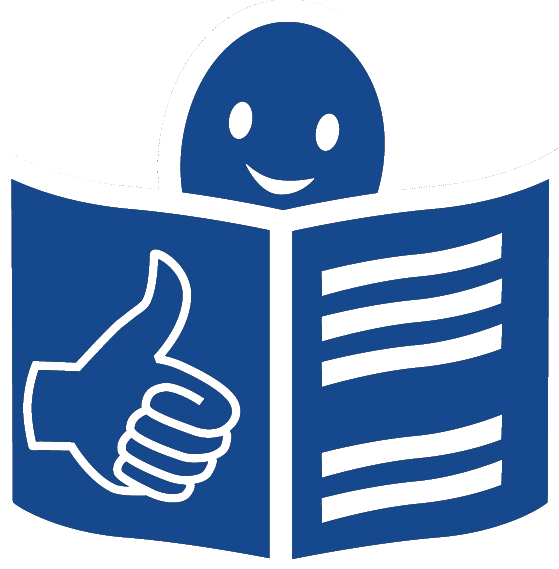 Miejski Ośrodek Pomocy Społecznej w skrócie nazywamy MOPS.Jeżeli jesteś w trudnej sytuacji możesz skorzystać z naszej pomocy.Pomagamy osobom i rodzinom w wielu trudnych sytuacjach życiowych.CZYM SIĘ ZAJMUJEMY?- MOPS przyznaje pomoc w opiece nad osobami starszymi i chorymi.- MOPS wspiera rodziny w przezwyciężaniu trudności życiowych.- MOPS przyznaje obiady i wydaje skierowania dla osób i rodzin potrzebujących żywności.- MOPS przyznaje i opłaca koszty dożywiania dzieci w placówkach oświatowych.- MOPS udziela wsparcia dla rodzin mających problemy opiekuńczo-wychowawcze z dziećmi.- MOPS kieruje do domów pomocy społecznej, ośrodków wsparcia: Środowiskowy Dom Samopomocy.- MOPS przyznaje dodatki mieszkaniowe i energetyczne.
Są to dopłaty do czynszu mieszkania i rachunków za prąd.- MOPS przyznaje stypendium szkolne dla ucznia.
Stypendium szkole dla ucznia to pieniądze z przeznaczeniem na zakup przyborów szkolnych- MOPS przyznaje Kartę Dużej Rodziny.
Karta Dużej Rodziny pozwala kupować różne rzeczy i usługi taniej na przykład: zakupy spożywcze, bilety na autobus, paliwo do samochodu.- MOPS udziela pomocy osobom, które są dotknięte przemocą w rodzinie.- MOPS przyznaje i wypłaca pieniądze na dzieci i osoby dorosłe na przykład: zasiłek rodzinny, becikowe, alimenty, zasiłek pielęgnacyjny, pieniądze dla opiekunów osób niepełnosprawnych.Wysokość przyznanej pomocy zależy od twojego dochodu.W JAKI SPOSÓB MOŻESZ U NAS ZAŁATWIĆ SPRAWĘ?Możesz do nas zadzwonić pod numer telefonu: 18 262 10 66Możesz do nas przyjść na ulicę Szalaya 103 na pierwsze piętro.Możesz do nas napisać list, adresując go w poniższy sposób:Miejski Ośrodek Pomocy Społecznej
ul. Szalaya 103
34-460 Szczawnica.Możesz do nas napisać e-mail na adres: szczawnica@mgops.org.Pracownik wyjaśni Ci jaki wniosek należy wypełnić żeby otrzymać pomoc.Wniosek to dokument, w którym należy wpisać informacje o sobie i swojej rodzinie.KIEDY I W JAKICH GODZINACH PRACUJEMY?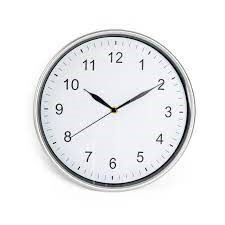 Ośrodek otwieramy w poniedziałki o godzinie 9:00 a zamykamy o 17:00. We wtorki, środy, czwartki oraz piątki otwieramy o 7:30 a zamykamy o 15:30.GDZIE NAS ZNAJDZIESZ?Budynek Miejsko Gminnego Ośrodka Pomocy Społecznej w Szczawnicy czyli MOPS znajduje się przy ulicy Szalaya 103 w Szczawnicy w tym samym budynku w którym znajduje się Urząd Miasta Szczawnica. 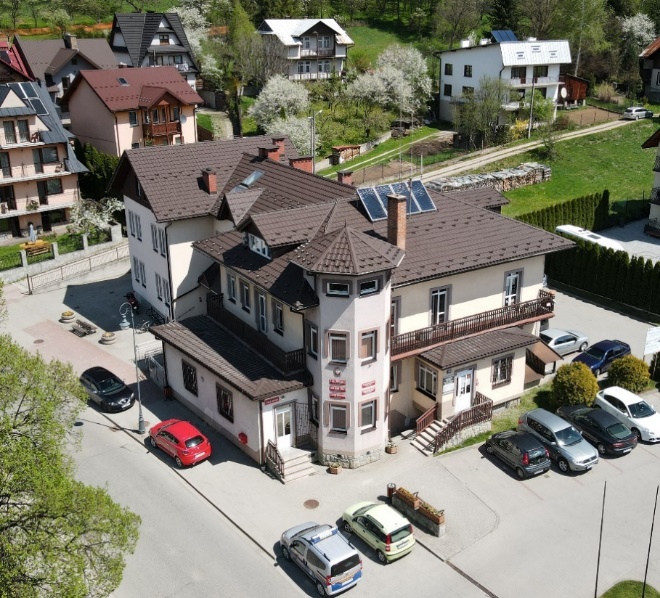 Budynek MOPS ma dwa wejścia. Jedno od strony parkingu.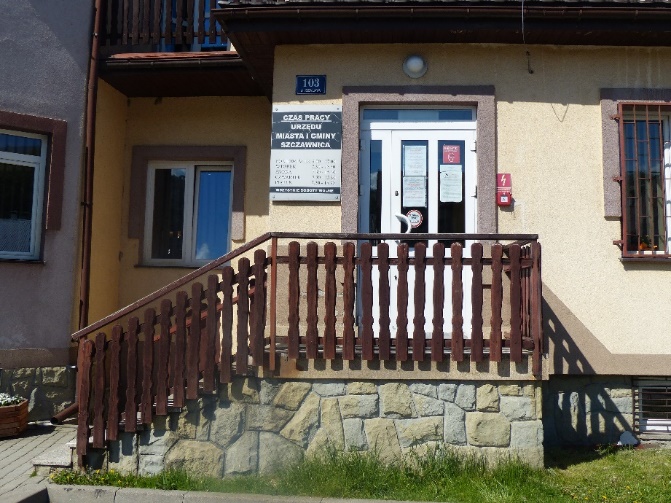 Drugie wejście jest od strony ulicy Św. Krzyża odpowiednie dla osób niepełnosprawnych, starszych i dla osób z dziećmi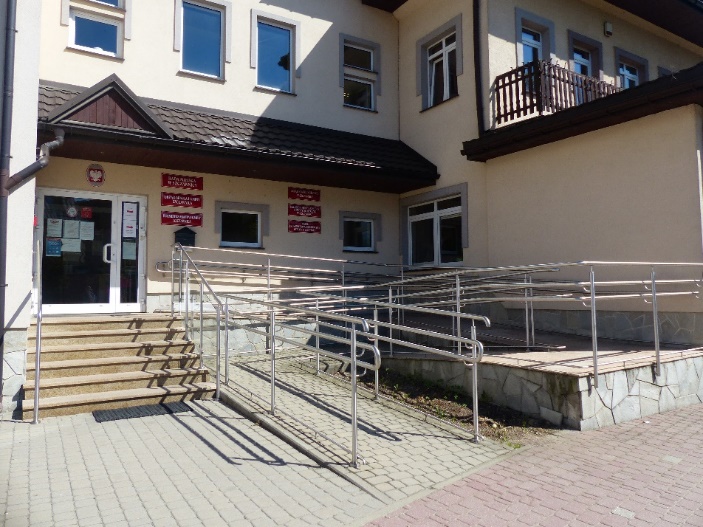 Jeśli masz problem z chodzeniem i chcesz przyjechać autem to na parkingu znajduje się jedno miejsce dla osób z niepełnosprawnościami.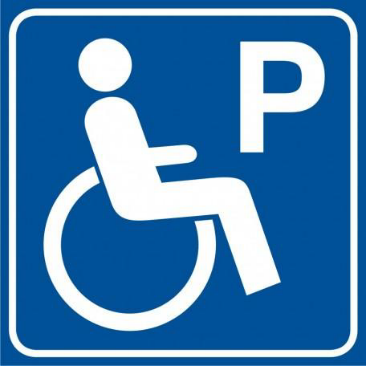 Toaleta dla osób z niepełnosprawnościami znajduje się na parterze.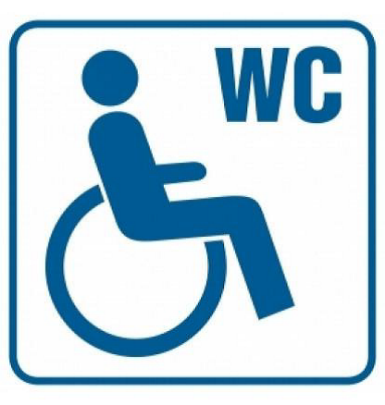 